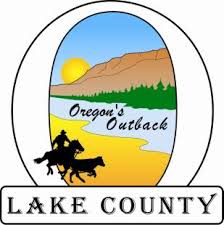 Lake County ESDHealthy and Safe Schools PlanResponsible PersonThe person responsible for administering and implementing the Healthy and Safe Schools Plan: Name:  Jack Thompson Position Title:  Superintendent  Phone Number:  541-947-3371 Email Address:  jthompson@lakeesd.k12.or.us Mailing Address:  357 North L St. Lakeview, OR 97630The person who is the designated IPM Coordinator:Name:  Mary Woodworth Position Title:  School Clerk Phone Number:  541-947-3371 Email Address:  mwoodworth@lakeesd.k12.or.us Mailing Address:  357 North L St. Lakeview, OR 97630The person responsible for AHERA information:Name:  Rob Sharpe  Position Title:  Maintenance Phone Number:  541-947-3371 Mailing Address:  357 North L St. Lakeview, Or 97630List FacilitiesAll facilities owned and leased by Lake County ESD where students or staff are present on a regular basis are covered by this HASS Plan. The list of those buildings and facilities is below:Elevated Levels of Lead in Water Used for Drinking or Food PreparationAll school districts, education service districts, and public charter schools are required to test for and eliminate exposure to elevated levels of lead in water used for Drinking and Food Preparation through either remediation or eliminating access, according to OAR 333-061-0400 and OAR 581-022-2223. In conformance with those administrative rules, Lake County ESD certifies the following:All testing was done according to the testing requirements in OAR 333-061-0400;All samples were analyzed by a lab accredited by Oregon Health Authority to test for those materials;All water fixtures required to be tested under OAR 333-061-0400 were tested for elevated levels of lead in accordance with the testing schedule developed by the Oregon Health Authority; andThe testing schedule for each building covered by this plan is set forth below:Lead PaintIn order to comply with the United States Environmental Protection Agency’s Renovation, Repair and Painting Program Rule, the district will only contract with certified lead based paint renovation contractors licensed by the Oregon Construction Contractors Board. AsbestosLake County ESD complies with the federal Asbestos Hazard Emergency Response Act (AHERA). All required asbestos management plans are available for viewing by submitting a request to the Superintendent.RadonLake County ESD has developed a radon plan as required by ORS 332.345. Community members can access a copy of the radon plan here: Radon Plan  Test results will be made public and are available here: http://lakeesd.schooldesk.net/Testing6.    Integrated Pest ManagementLake County ESD has adopted an Integrated Pest Management (IPM) plan as required by ORS 634.700 through 634.750.  Community members can access a copy of the IPM plan here: IPM Plan 7.    Carbon Monoxide DetectorsLake County ESD certifies that all buildings subject to the Healthy and Safe Schools Plan comply with the carbon monoxide detection standards in the state building code that was in effect when the building was originally constructed or as required by building code due to addition, upgrade, or remodel.8.      Test Results PublicationLake County ESD is complying with the requirement to provide access to test results, as defined by OAR 581-022-2223 within 10 business days as defined by ORS 332.334. Test results can be found on Lake County ESD website at: http://lakeesd.schooldesk.net/Safe-SchoolsSpecific test results can be found as follows: Lead in Water: Lead in Water Test ResultsRadon: insert http://lakeesd.schooldesk.net/TestingAdditionally, copies of all test results are available at 357 North L St. Lakeview, Or of the Lake County ESD’s administration offices. Lake County ESD will also use current district email lists or communications programs to provide final test results to staff, students, parents of minor students, and other members of the community. This includes providing actual final test results or providing direct access to final test results through links in the communications. Please contact Jack Thompson to be added to current district email lists and programs. I certify that the above information is true and accurate to the best of my knowledge.Facility NameAddressLake County ESD357 North L St. Lakeview. ORFacility NameYear of Last Test Next Scheduled Test (beginning of 6 year schedule) Schedule or Exemption ReasonLake County ESD20202023 fiscal year6 year scheduleSign hereTitle hereDate hereJack ThompsonSuperintendent3/22/19